Об утверждении состава и Порядка деятельности комиссии по принятию решений о необходимости проведения ремонта в жилых помещениях, ремонта печного отопления и (или) электропроводки в жилых помещенияхВ  соответствии  с  Законами  Красноярского  края  от   09.12.2010 № 11-5397 «О наделении органов местного самоуправления муниципальных районов и городских округов края отдельными государственными полномочиями в сфере социальной поддержки и социального обслуживания граждан», от 09.06.2011 № 12-5937 «О дополнительных мерах поддержки семей, имеющих детей, в Красноярском крае», от 19.12.2013 № 5-1959 «О наделении органов местного самоуправления муниципальных районов и городских округов края государственными полномочиями по социальной поддержке отдельных категорий граждан в соответствии с государственной программой Красноярского края «Развитие системы социальной поддержки граждан», на основании пунктов 4.4.5,  4.4.6  раздела 3 приложения № 4 «Подпрограмма «Повышение качества жизни отдельных категорий граждан, степени их социальной защищенности» к государственной программе Красноярского края «Развитие системы социальной поддержки граждан», утвержденной постановлением Правительства Красноярского края от 30.09.2013 № 507-п, руководствуясь Уставом города,1. Утвердить состав комиссии по принятию решений о необходимости проведения ремонта в жилых помещениях, ремонта печного отопления и (или) электропроводки в жилых помещениях согласно приложению № 1 к настоящему распоряжению. 2. Утвердить Порядок деятельности комиссии по принятию решений о необходимости проведения ремонта в жилых помещениях, ремонта печного отопления и (или) электропроводки в жилых помещениях согласно приложению № 2 к настоящему распоряжению.3. Признать утратившим силу распоряжение Администрации ЗАТО г. Зеленогорска от 04.10.2016 № 2063-р «Об утверждении состава и Порядка деятельности комиссии по принятию решений  о необходимости  проведения ремонта в жилых помещениях или ремонта печного отопления и (или) электропроводки  в  жилом помещении».  4. Настоящее распоряжение вступает в силу в день подписания и подлежит опубликованию в газете «Панорама».5. Контроль за выполнением настоящего распоряжения возложить на заместителя главы Администрации ЗАТО г. Зеленогорска по вопросам социальной сферы. Первый заместитель главы Администрации ЗАТО г. Зеленогорска	                                         С.В. Камнев 				                                                              Приложение № 1к распоряжению Администрации ЗАТО г. Зеленогорска от   26.09.2017  № 2249-рСоставкомиссии по принятию решений о необходимости проведения ремонта в жилых помещениях, ремонта печного отопления и (или) электропроводки в жилых помещениях                                                            Приложение № 2к распоряжению Администрации ЗАТО г. Зеленогорска от 26.09.2017  № 2209-рПорядок деятельности комиссии по принятию решений о необходимости проведения ремонта в жилых помещениях, ремонта печного отопления и (или) электропроводки в жилых помещениях1. Комиссия по  принятию решений о необходимости проведения ремонта в жилых помещениях, ремонта печного отопления и (или) электропроводки в жилых помещениях (далее – комиссия) является постоянно действующим коллегиальным органом, созданным для:- подтверждения необходимости проведения ремонта в жилых помещениях, стоимости необходимых материалов и работ при таком ремонте в жилых помещениях, занимаемых гражданами Российской Федерации, имеющими место жительства или временную регистрацию по месту пребывания на территории г. Зеленогорска и имеющими доход (среднедушевой доход семьи) ниже полуторакратной величины прожиточного минимума, установленной для пенсионеров по соответствующей группе территорий Красноярского края, за 3 последних календарных месяца, предшествующих месяцу подачи заявления об оказании единовременной адресной материальной помощи на ремонт жилого помещения, обратившимися одиноко проживающими неработающими гражданами, достигшими пенсионного возраста (женщины - 55 лет, мужчины - 60 лет), инвалидами I и II групп, а также одиноко проживающими супружескими парами из числа неработающих граждан, достигших пенсионного возраста (женщины - 55 лет, мужчины - 60 лет) и инвалидов I и II групп, семьями, состоящими из указанных граждан, не имеющими в своем составе совершеннолетних трудоспособных членов семьи, кроме обучающихся по очной форме по основным образовательным программам в организациях, осуществляющих образовательную деятельность, до окончания ими такого обучения, но не более чем до достижения возраста 23 лет;- определения необходимости проведения ремонта печного отопления и (или) электропроводки в жилых помещениях, занимаемых отдельными категориями граждан; - установления необходимости проведения ремонта печного отопления и (или) электропроводки в жилом помещении, занимаемом лицом, получившим сертификат на краевой материнский (семейный) капитал.2. Деятельность комиссии осуществляется в соответствии с Конституцией Российской Федерации, федеральными законами и иными нормативными правовыми актами Российской Федерации, законами и иными нормативными правовыми актами Красноярского края, муниципальными правовыми актами г. Зеленогорска.3. Состав комиссии утверждается распоряжением Администрации ЗАТО г. Зеленогорска.4. Комиссия осуществляет следующие полномочия:4.1. Проводит обследование жилого помещения, печного отопления и (или) электропроводки в жилом помещении.	4.2. Составляет акт обследования жилого помещения, подтверждающего необходимость или отсутствие необходимости проведения ремонта в жилом помещении, с расчетом стоимости необходимых материалов и работ.  	4.3. Составляет акт о необходимости проведения ремонта печного отопления и (или) электропроводки в жилых помещениях или об отсутствии необходимости проведения такого ремонта.4.4. Составляет акт о невозможности проведения обследования жилого помещения, печного отопления и (или) электропроводки в жилом помещении в случаях, не зависящих от комиссии, или при наличии обстоятельств, препятствующих проведению обследования.5. Акты комиссии, указанные в пунктах 4.2 – 4.4 настоящего порядка, передаются в Управление социальной защиты населения Администрации ЗАТО г. Зеленогорска.6. Руководство деятельностью комиссии осуществляет председатель комиссии. Председатель комиссии: - осуществляет организацию работы комиссии; - назначает дату и время комиссионного обследования жилого помещения, печного отопления и (или) электропроводки в жилом помещении;- осуществляет иные полномочия, предусмотренные настоящим порядком.7. В период отсутствия (временная нетрудоспособность, отпуск, командировка) председателя комиссии его полномочия осуществляет заместитель председателя комиссии. 8. Секретарь комиссии: - согласовывает с заявителем время обследования  жилого помещения, печного отопления и (или) электропроводки в жилом помещении;- оповещает членов комиссии и приглашенных лиц о времени и месте обследования жилого помещения, печного отопления и (или) электропроводки в жилом помещении;- уведомляет заявителя и членов комиссии об измененных дате и времени проведения обследования жилого помещения, печного отопления и (или) электропроводки в жилом помещении;- оформляет  акты, указанные в пунктах 4.2 – 4.4 настоящего порядка;  - обеспечивает доведение до сведения членов комиссии предложений комиссии и иной информации о деятельности комиссии;- осуществляет иные полномочия, предусмотренные настоящим порядком. 9. В период отсутствия (временная нетрудоспособность, отпуск, командировка) секретаря комиссии его полномочия осуществляет по поручению председателя комиссии другой член комиссии.10. Обследование жилого помещения, печного отопления и (или) электропроводки в жилом помещении проводится при наличии не менее половины членов комиссии от состава комиссии. 11. Решения комиссии принимаются большинством голосов присутствующих членов комиссии и подписываются всеми присутствующими членами комиссии. В случае равенства голосов голос председателя комиссии является решающим. 	12. Решения комиссии носят рекомендательный характер и оформляются актом, который подписывается всеми присутствующими на заседании комиссии членами комиссии.	13. Информационное и материально-техническое обеспечение деятельности комиссии осуществляется УСЗН.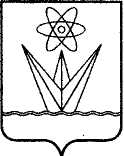 АДМИНИСТРАЦИЯЗАКРЫТОГО АДМИНИСТРАТИВНО – ТЕРРИТОРИАЛЬНОГО ОБРАЗОВАНИЯ  ГОРОДА  ЗЕЛЕНОГОРСКА КРАСНОЯРСКОГО КРАЯР А С П О Р Я Ж Е Н И ЕАДМИНИСТРАЦИЯЗАКРЫТОГО АДМИНИСТРАТИВНО – ТЕРРИТОРИАЛЬНОГО ОБРАЗОВАНИЯ  ГОРОДА  ЗЕЛЕНОГОРСКА КРАСНОЯРСКОГО КРАЯР А С П О Р Я Ж Е Н И ЕАДМИНИСТРАЦИЯЗАКРЫТОГО АДМИНИСТРАТИВНО – ТЕРРИТОРИАЛЬНОГО ОБРАЗОВАНИЯ  ГОРОДА  ЗЕЛЕНОГОРСКА КРАСНОЯРСКОГО КРАЯР А С П О Р Я Ж Е Н И ЕАДМИНИСТРАЦИЯЗАКРЫТОГО АДМИНИСТРАТИВНО – ТЕРРИТОРИАЛЬНОГО ОБРАЗОВАНИЯ  ГОРОДА  ЗЕЛЕНОГОРСКА КРАСНОЯРСКОГО КРАЯР А С П О Р Я Ж Е Н И ЕАДМИНИСТРАЦИЯЗАКРЫТОГО АДМИНИСТРАТИВНО – ТЕРРИТОРИАЛЬНОГО ОБРАЗОВАНИЯ  ГОРОДА  ЗЕЛЕНОГОРСКА КРАСНОЯРСКОГО КРАЯР А С П О Р Я Ж Е Н И Е26.09.2017г. Зеленогорскг. Зеленогорск№2249-рКоваленко Лариса Васильевназаместитель главы Администрации ЗАТО                             г. Зеленогорска по вопросам социальной сферы, председатель комиссии;Окладная Елена Владимировнаначальник отдела по работе с семьей Управления социальной защиты населения Администрации ЗАТО г. Зеленогорска, заместитель председателя комиссии;Листвин Георгий Валентиновичзаместитель начальника отдела по работе с семьей Управления социальной защиты населения Администрации ЗАТО 
г. Зеленогорска, секретарь комиссии;члены комиссии:Затонская Елена Владимировнаглавный специалист отдела по работе с семьей Управления социальной защиты населения Администрации ЗАТО г. Зеленогорска;Сухова Ирина Владимировнаведущий специалист отдела по работе с семьей Управления социальной защиты населения Администрации ЗАТО г. Зеленогорска;Федосеев Андрей Васильевич  инженер I категории  производственно- технического отдела Муниципального казённого учреждения «Служба единого заказчика-застройщика»;Дворяткин Андрей Александровичстарший дознаватель группы административно-правовой деятельности при осуществлении федерального пожарного надзора и дознания по делам о пожарах отдела федерального государственного казенного учреждения «Специальное управление Федеральной противопожарной службы № 19 Министерства Российской Федерации по делам гражданской обороны, чрезвычайным ситуациям и ликвидации последствий стихийных бедствий» (по согласованию).